ПРОЕКТ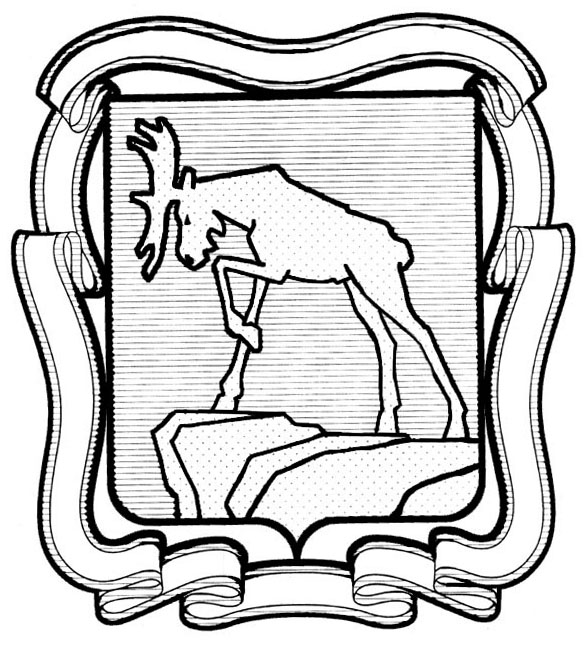 СОБРАНИЕ ДЕПУТАТОВ МИАССКОГО ГОРОДСКОГО ОКРУГА                                                         ЧЕЛЯБИНСКАЯ ОБЛАСТЬ      СЕССИЯ СОБРАНИЯ  ДЕПУТАТОВ МИАССКОГО ГОРОДСКОГО ОКРУГА ПЯТОГО СОЗЫВАРЕШЕНИЕ № от ____________                                                Рассмотрев предложение Главы Миасского городского округа Г.М. Тонких о внесении изменений в Решение Собрания депутатов Миасского городского округа от 30.10.2015 г. № 9 "Об утверждении Положения "О бюджетном процессе в Миасском городском округе", учитывая рекомендации постоянной комиссии по вопросам экономической и бюджетной политики, в соответствии с Бюджетным кодексом Российской Федерации (в редакции от 19.07.2018 года), Законом Челябинской области от 27.09.2007 № 205-ЗО "О бюджетном процессе в Челябинской области", руководствуясь Федеральным законом от 06.10.2003 № 131-ФЗ "Об общих принципах организации местного самоуправления в Российской Федерации" и Уставом Миасского городского округа, Собрание депутатов Миасского городского округаРЕШАЕТ:1. Внести изменения в Решение Собрания депутатов Миасского городского округа от 30.10.2015 г. № 9 «Об утверждении положения «О бюджетном процессе в Миасском городском округе»:пункт 3 дополнить абзацем следующего содержания:«Подпункт 13  пункта 60 главы 24 приложения к Решению вступает в силу с 1 января 2020 года.»2. Настоящее решение вступает в силу со дня его официального опубликования.           3. Контроль за исполнением настоящего Решения возложить на постоянную комиссию по вопросам экономической и бюджетной политики.Председатель Собрания депутатов Миасского городского округа                                                                      Степовик Е. А.Глава Миасского городского округа                                                           Тонких Г.М.